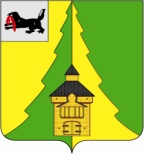 Российская Федерация Иркутская область Нижнеилимский муниципальный районАДМИНИСТРАЦИЯ_________________________________________________________________ПОСТАНОВЛЕНИЕОт 15.04.2021 г  №  363г. Железногорск-Илимский« О внесении изменений в постановлениеадминистрации Нижнеилимского муниципальногорайона от 18.01.2019 года № 39 «Об утверждении персонального состава антитеррористической комиссии Нижнеилимского муниципального района»     	 В целях совершенствования системы профилактики терроризма, экстремизма обеспечения минимизации и ликвидации последствий их проявлений на территории Нижнеилимского муниципального района, в соответствии с Федеральным законом от 06.03.2006 № 35-ФЗ «О противодействии терроризму», Уставом муниципального образования «Нижнеилимский район», в связи с кадровыми изменениями, администрации Нижнеилимского муниципального района ПОСТАНОВЛЯЕТ:1. Внести изменения в постановление администрации Нижнеилимского муниципального района от 14.04.2014 года № 647 18.01.2019 года № 39              «Об утверждении  персонального состава антитеррористической комиссии Нижнеилимского муниципального района»:Исключить из состава Комиссии:	Ухова Илью Валентиновича – врид. начальника ТО УФСБ по Нижнеилимского муниципального района, заместитель председателя;Включить в состав Комиссии:	Шаповалова Романа Андреевича – врид. начальника ТО УФСБ по Нижнеилимского муниципального района, заместитель председателя	Чудинова Евгения Валерьевича – заместителя мэра по экономической политике и цифровому развитию администрации Нижнеилимского муниципального района;2. Данное постановление подлежит опубликованию в периодическом печатном издании «Вестник Думы и администрации Нижнеилимского муниципального района» и на официальном                                                              сайте муниципального образования «Нижнеилимский район».3. Контроль за исполнением данного постановления оставляю за собой.И.о. мэра  района                                                                                 В.В. ЦвейгартРассылка: в дело-2 , членам антитеррористической комиссии   Терёшина Д.В. 3-18-18